В ноябре 2011г. в г.Москва прошел 6-ой Всероссийский фестиваль детско-молодежного творчества «Кубок России по художественному творчеству – АССАМБЛЕЯ ИСКУССТВ» , в котором приняли участие учащиеся студии «Видео от Алексеича» при МК КСК «Громово» Захарова Елена и Коровякова Светлана. Перове и второе места в номинации «Природа моего края» заняли работы Захаровой Елены  «След» и «Силуэт» и Коровяковой Светланы «Туман» и «Отражение».Поздравляем победителей и желаем дальнейших успехов.Выражаем благодарность за проделанную работу руководителю группы Кудрявцеву В.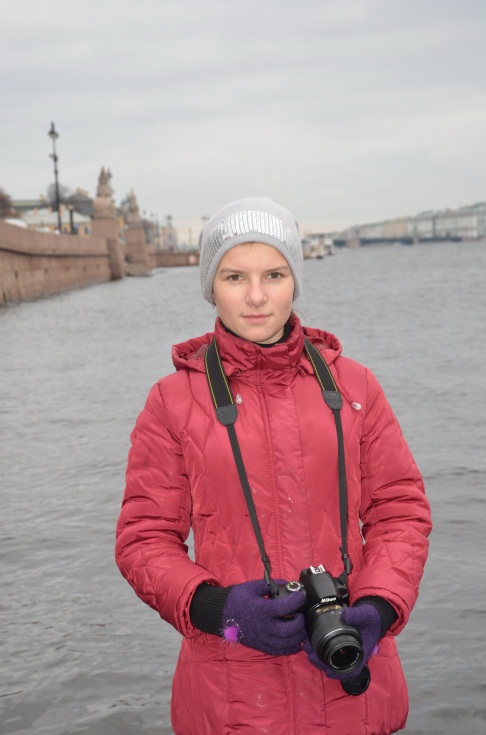 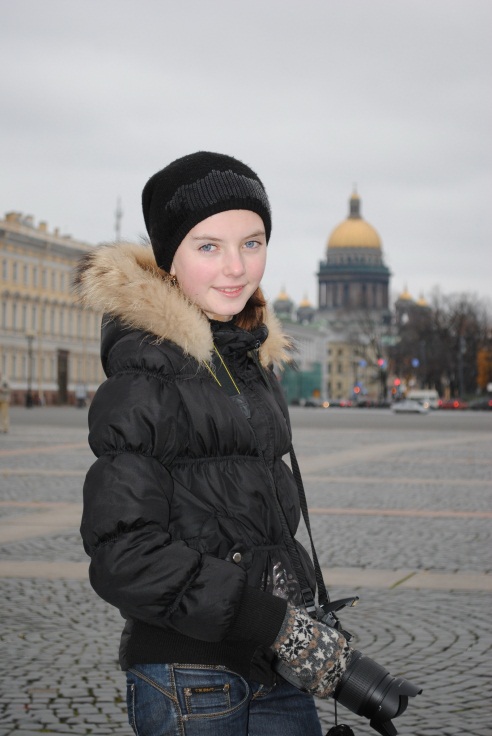 Захарова Лена						Коровякова СветаКонкурсные работы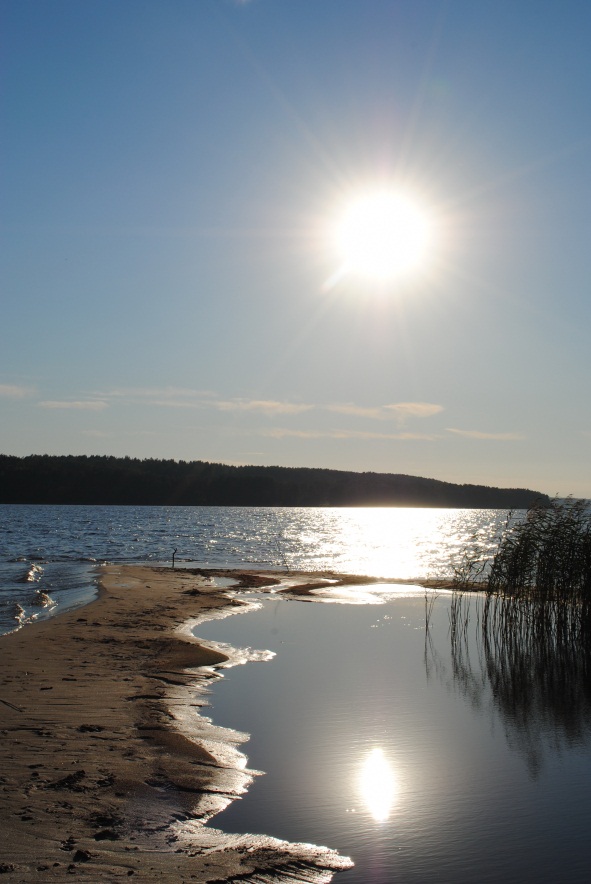 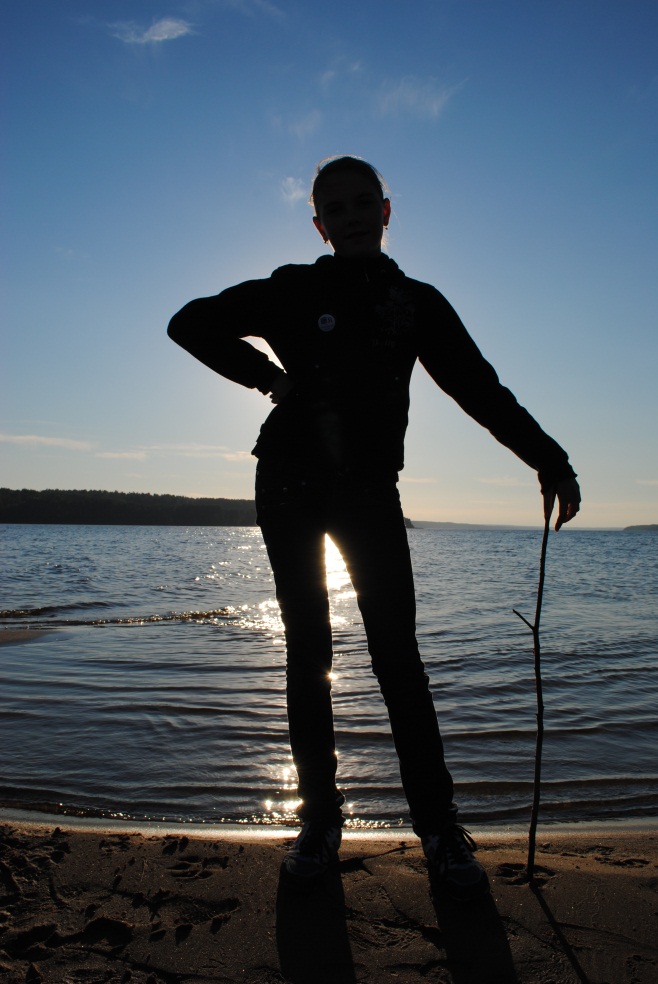 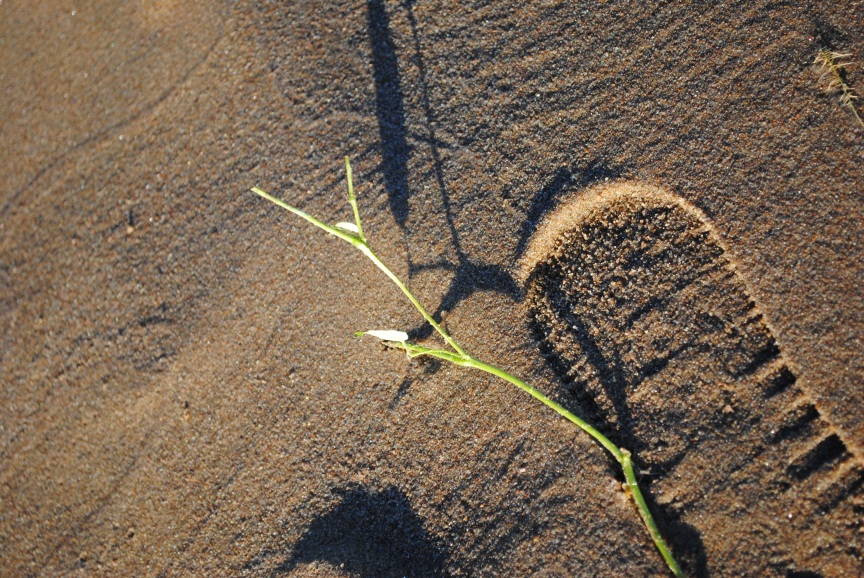 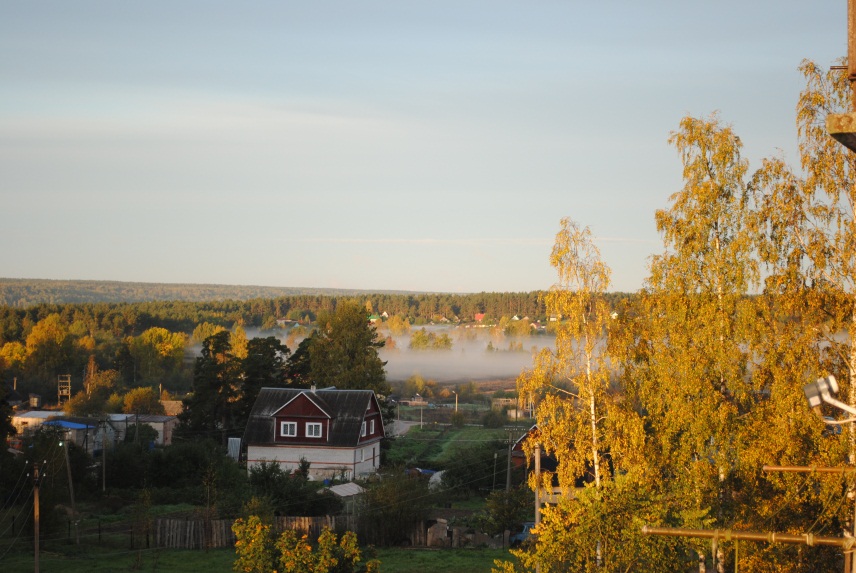 